Williamson County Aggie Moms' Club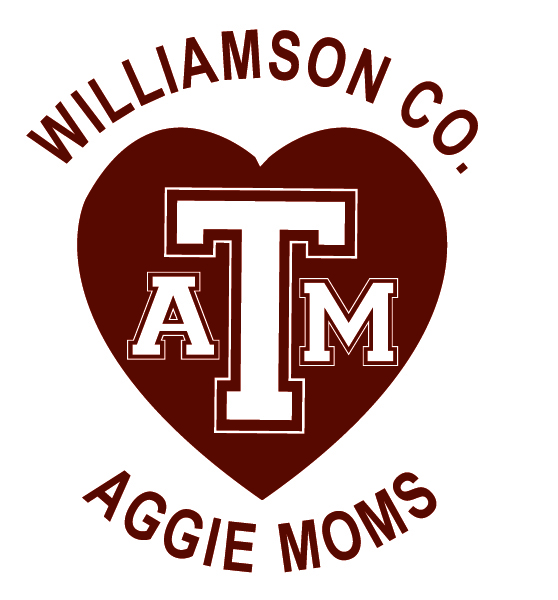 Bartlett, Bertram, Cedar Park, Coupland, Florence, Georgetown, Granger, Hutto, Jarrell, Leander, Liberty Hill, Round Rock, Taylor, ThrallJanuary 14, 2020
Community Room, Georgetown, TX  Minutes Call to Order 7:00 p.m. – President Melissa welcomed all and introduced our guest speaker, Carlos May, President Elect of WCAMC (Williamson County A&M Club).  Carlos spoke of: Fundraising, telling us about their Club Fish Fry that raised $40K in 2019. (This year’s is 6/5/20, 5-9 pm in San Gabriel park.  He invited us to have a table at this event, to promote awareness of the Moms.)MarketingHappy HourNetworking BreakfastNetworking LunchPizza Night at Double Dave’sFamily Night on the 1st Wed. of every monthTheir 12-12-12 program where they each try to recruit 12 Aggies to donate $12/month for 12 months.Carlos shared that their club’s goal is to provide 8 full-ride scholarships.  He suggested classy.com for info on holding a marathon and to combine that with a silent auction and raffle.  Adjourned AT 9 pmUpcoming Dates to Remember:General Meeting		Feb. 11, 2020		Community Room, GeorgetownFundraiser			TBDScholarship Reception	Apr. 21, 2020		If we have our fundraiser